Awali n twerqin, Ass n lexmis 05-06-2014 ɣef 10 : 00 deg tzeqqa 29 azday 03 (Salle 29 Bloc 03)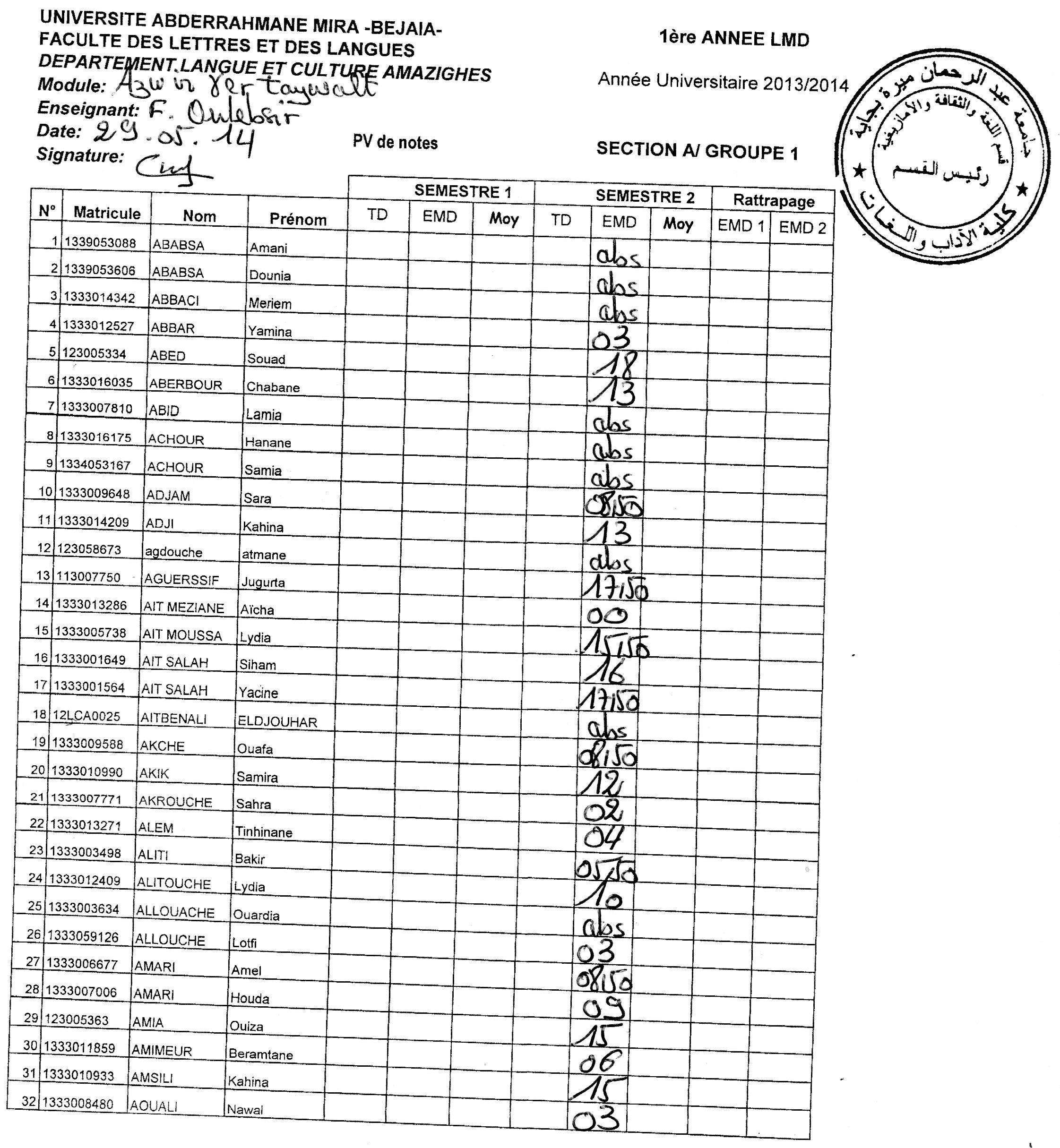 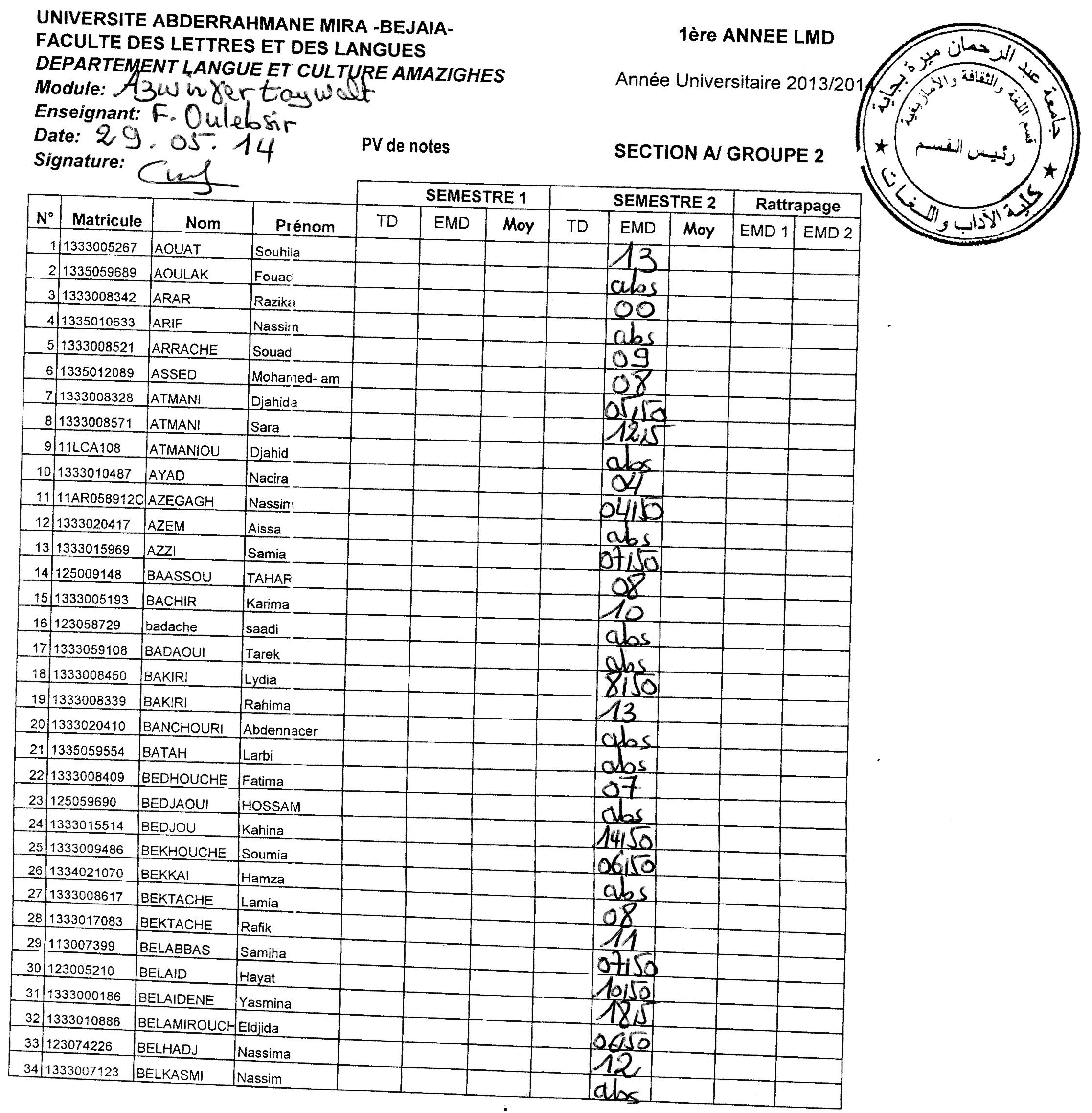 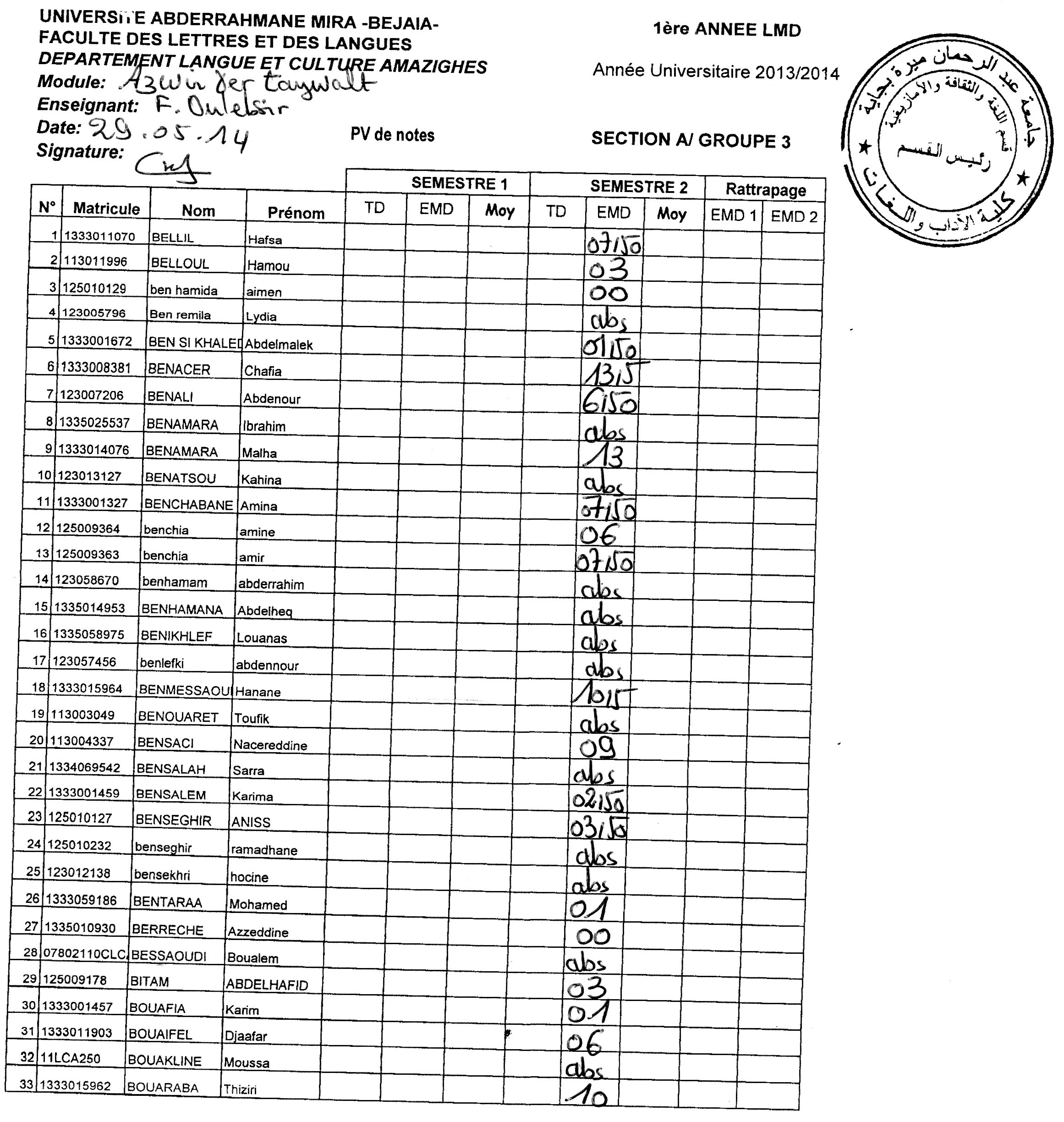 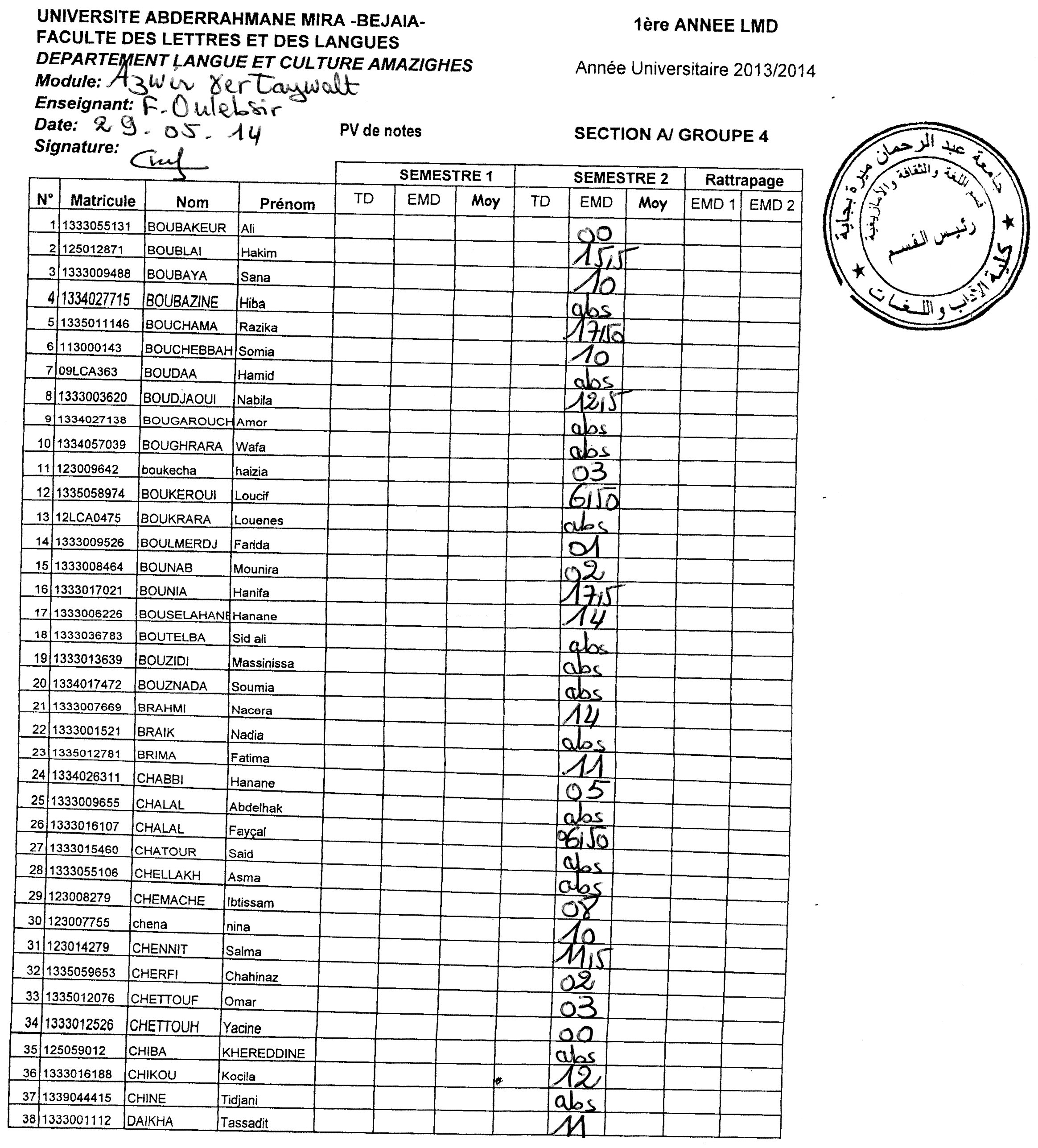 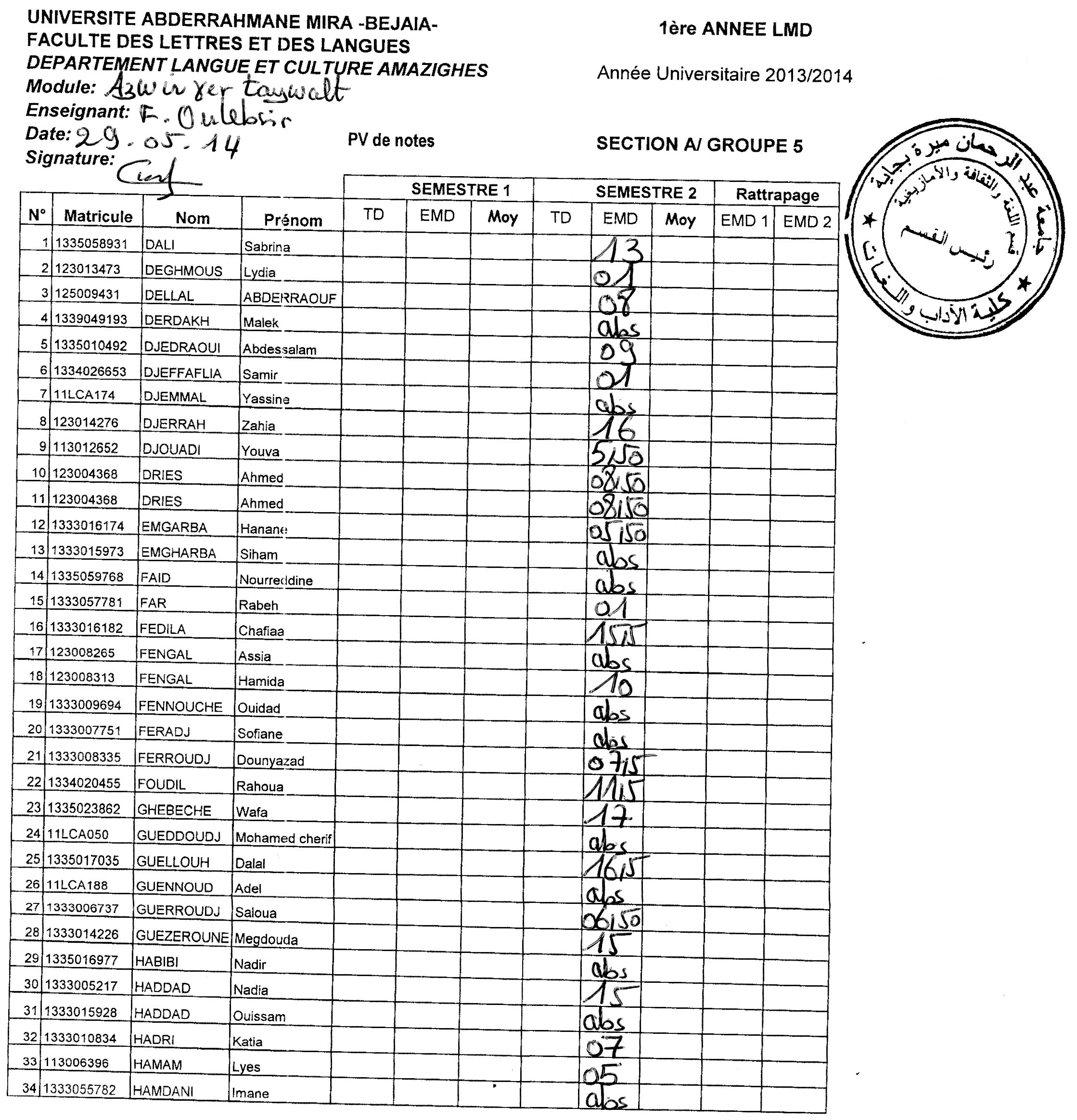 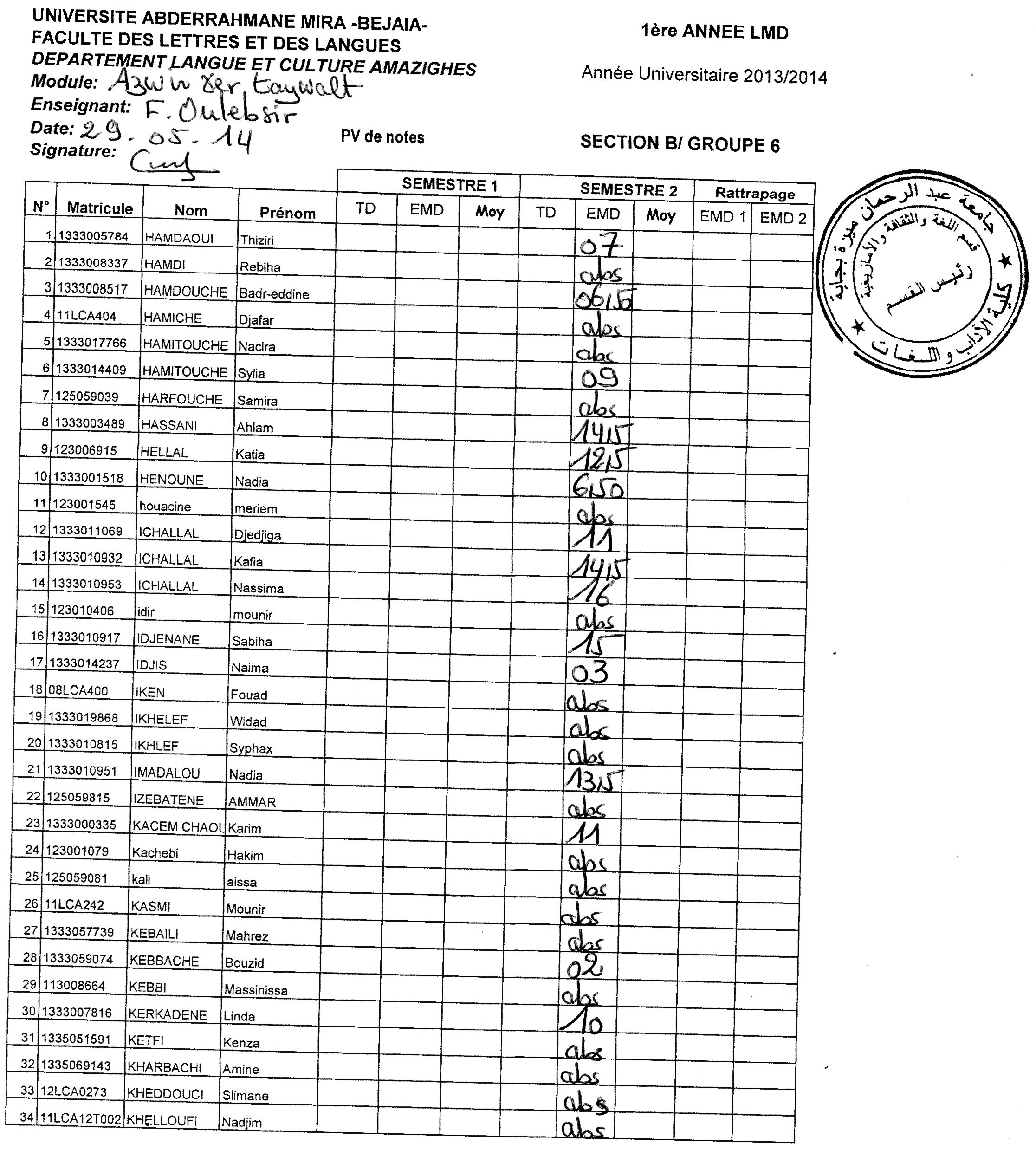 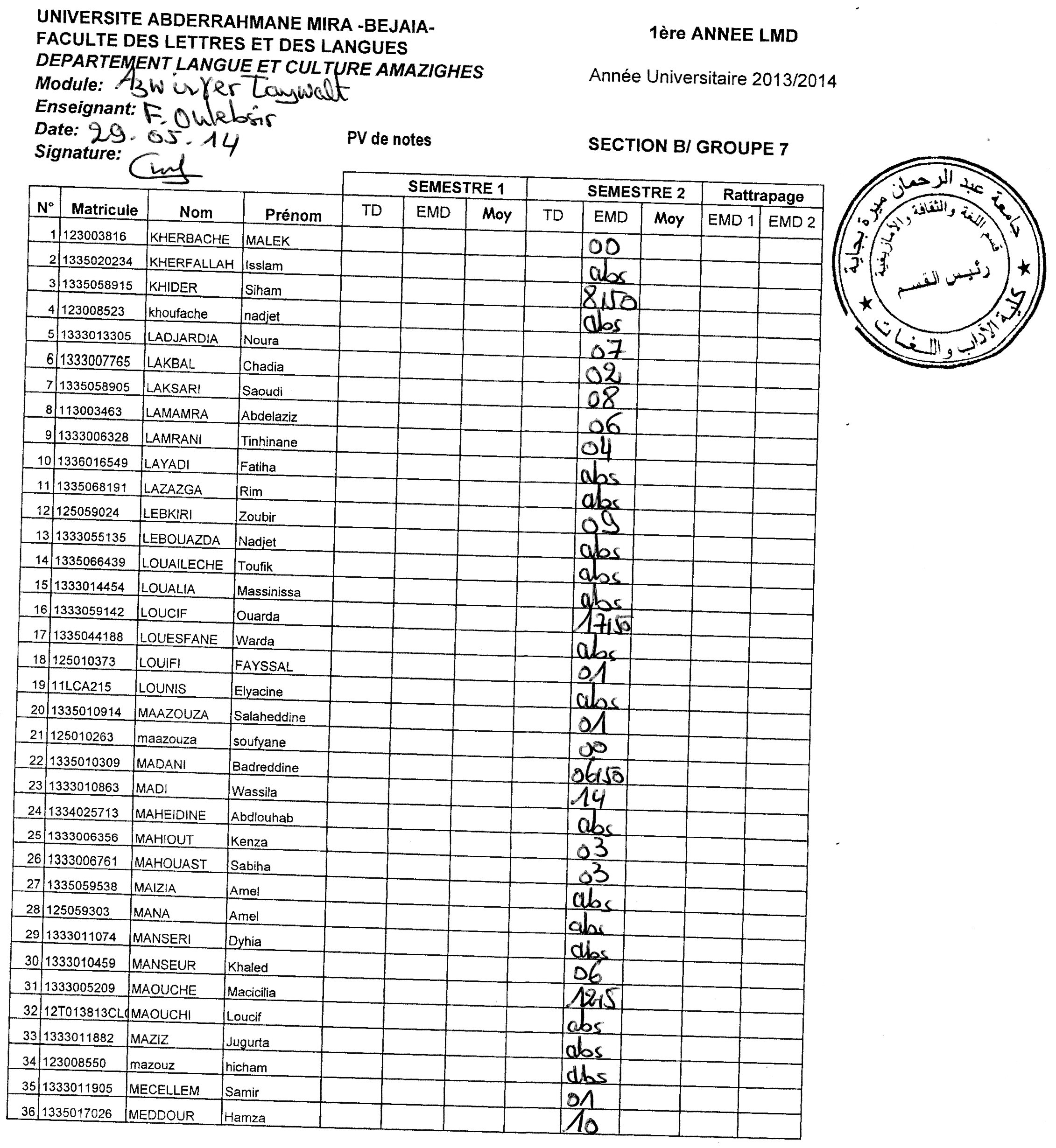 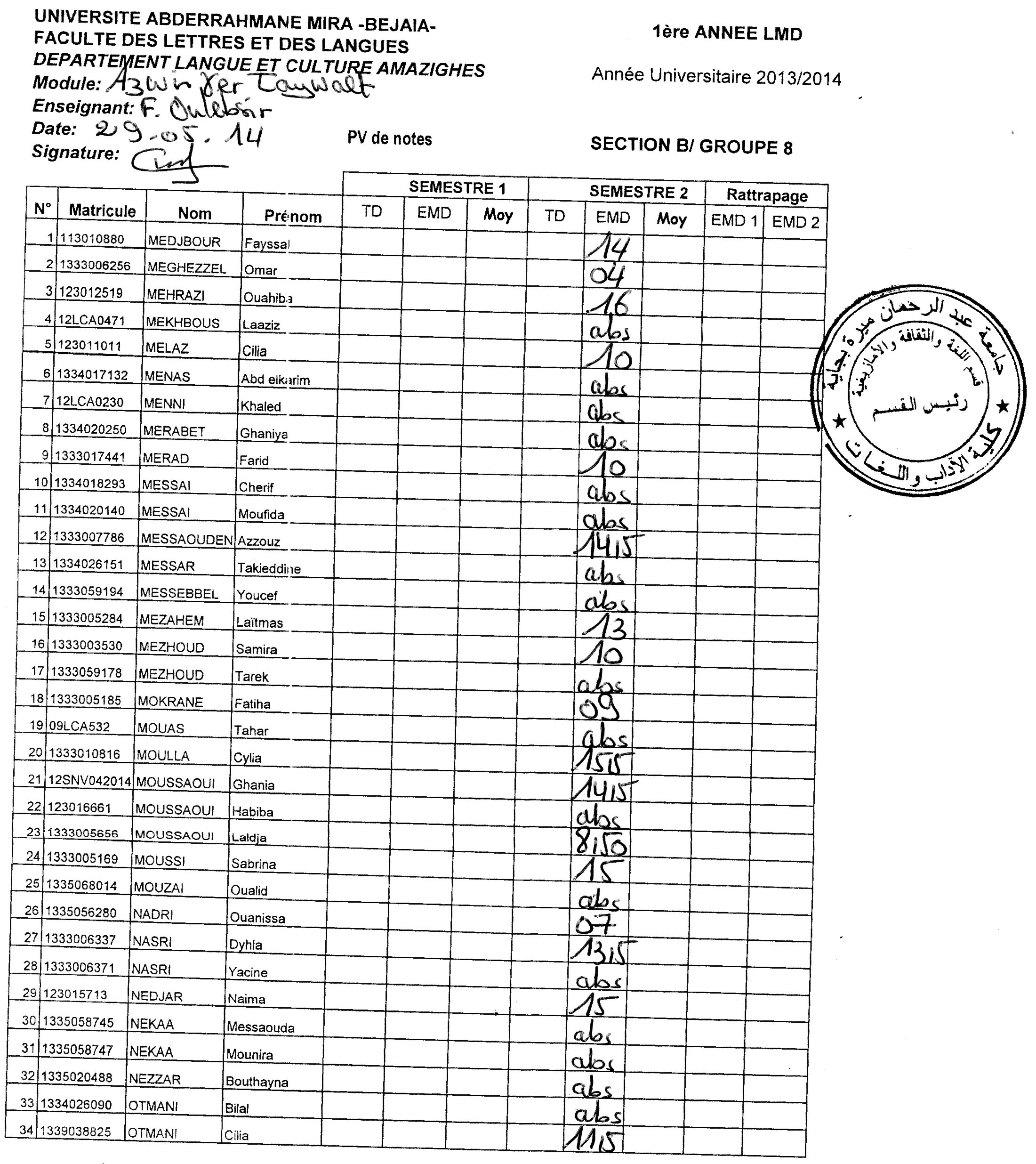 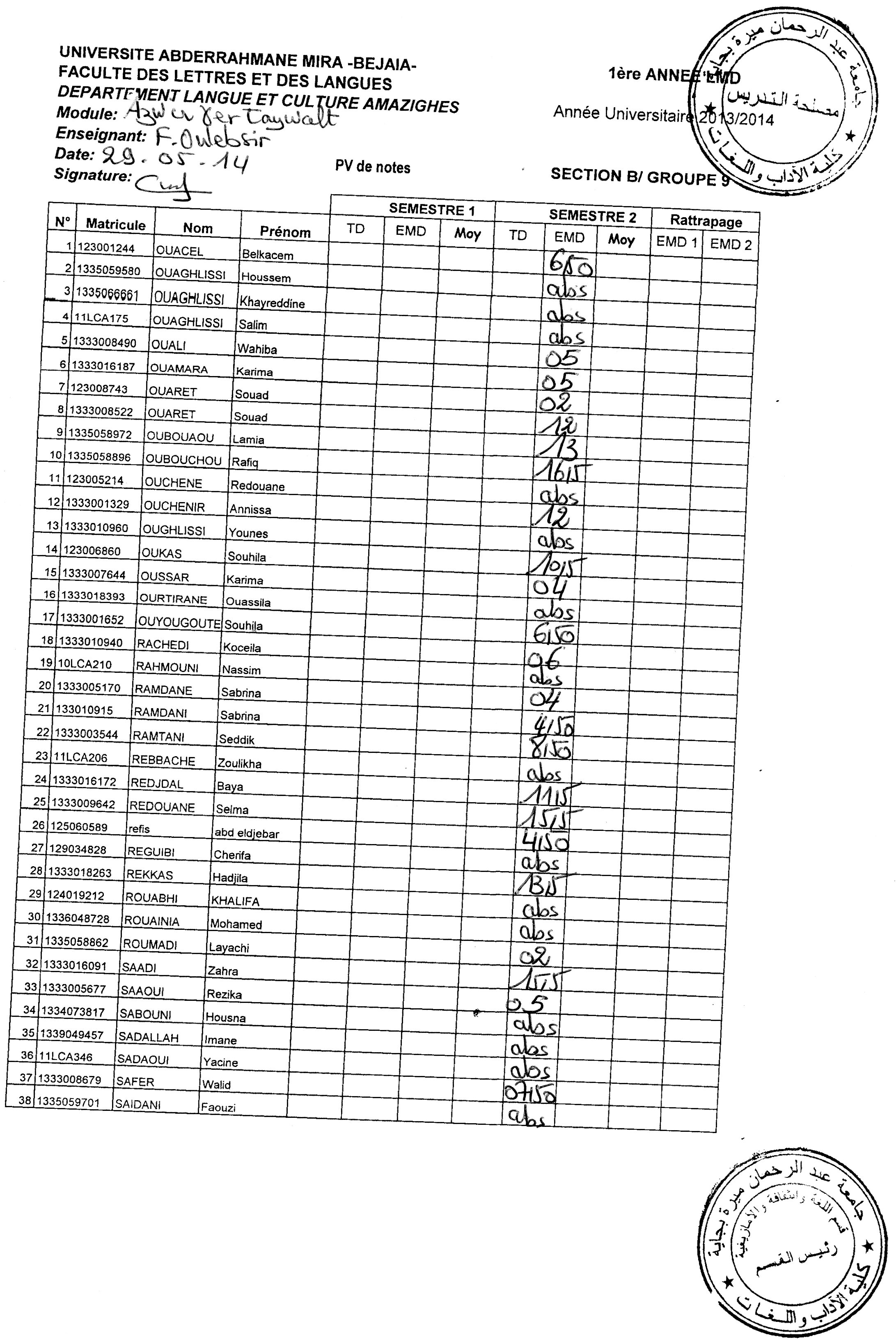 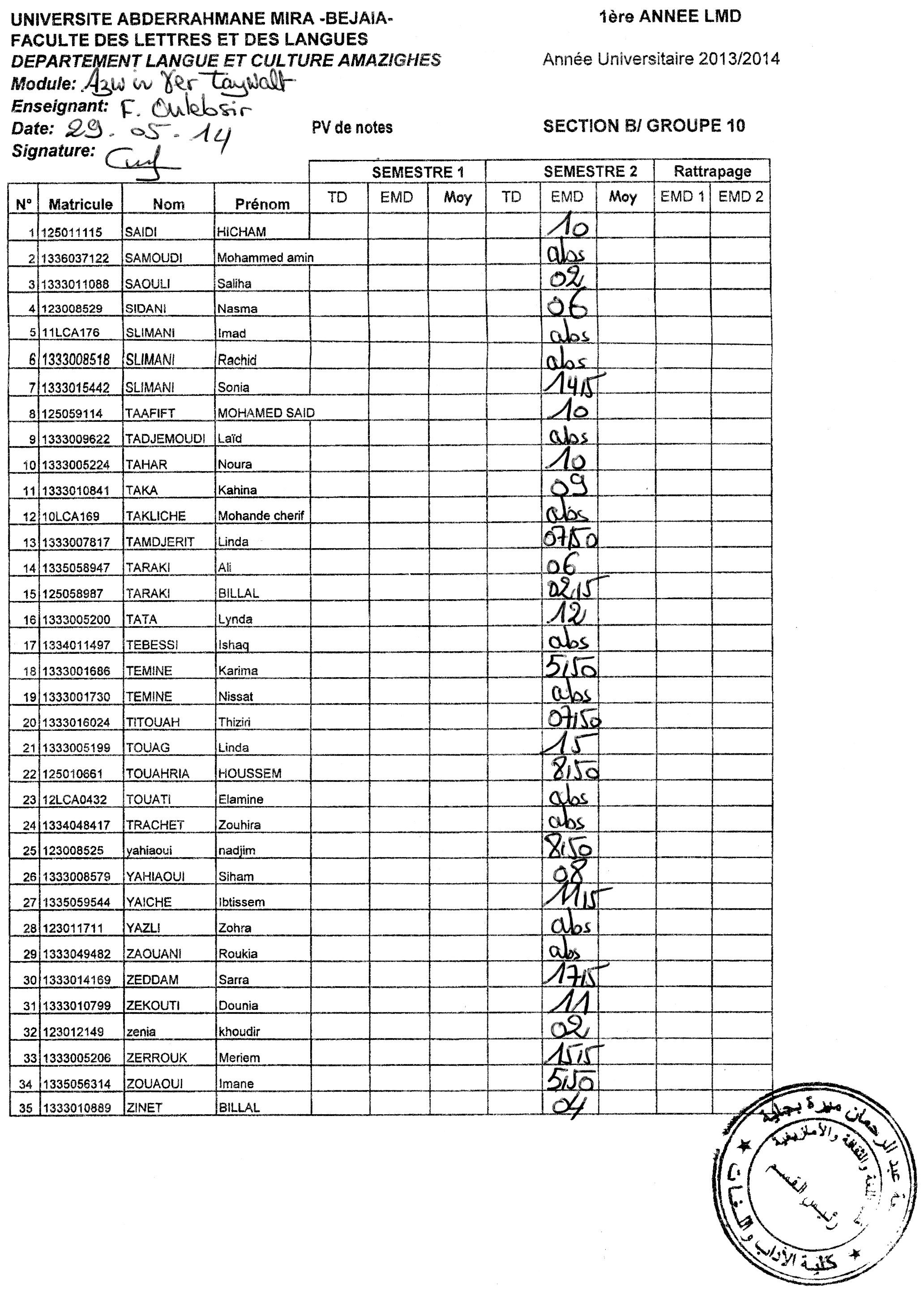 